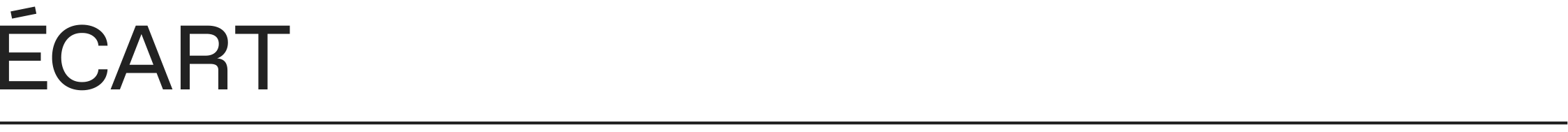 Communiqué				                                    Rouyn-Noranda, le 12 juin 2024Jeudi 13 juin 18h à 20hLancement du conte Il était un lac au rat musqué de Manon Tourigny et Fanny Mesnard.
Lecture du conte par Janie Lapierre suivie d'une discussion.À LivresseDans le cadre de l’exposition Regarde dans les arbres pour démêler les nœuds des fées, qui a eu lieu à l’Écart au printemps 2022, la commissaire Manon Tourigny s’est lancée dans l’écriture d’un conte pour toustes en complément à l’exposition déjà existante. Inspirée de l’univers onirique de l’artiste Fanny Mesnard, l’histoire est campée tout près d’ici, aux abords du lac Osisko. Ayant comme ancrage historique la procession masquée Requiem pour le Lac Osisko, qui a eu lieu en 1985 telle une manifestation contre la pollution, ce conte est évocateur du passé et porteur d’espoir pour l’avenir. La lecture est accompagnée d’illustrations de l’artiste, qui donnent vie aux personnages et créatures imaginaires qui peuplent le récit. L’Écart se réjouit de pouvoir présenter cette histoire sous format de livre. Le 13 juin prochain, Manon Tourigny et Fanny Mesnard se joindront à nous pour présenter cette publication lors du lancement du conte à Livresse. Janie Lapierre nous en fera la lecture au cours de la soirée, et le tout sera suivi d’une discussion de groupe avec l’artiste et l’autrice. Au plaisir de s’y retrouver !  Pour plus d’information Audrée Juteau Directrice générale et artistique de l’ÉcartAudree.juteau@lecart.org(514) 962-1499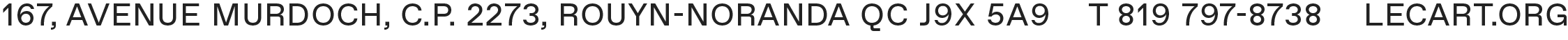 